ضرورت پیشگیری از بیماری تب برفکی دام با واکسیناسیون  بیماری تب برفکی یک بیماری واگیر در جمعیت زوج سمان نظیر گاو ، گوسفند و بز است که خسارات اقتصادی سنگینی به صنعت دامپروری کشور وارد می کند و سازمان دامپزشکی کشور به منظور پیشگیری و کنترل این بیماری واکسیناسیون رایگان در جمعیت دام سبک و سنگین دام های روستایی و عشایری را همه ساله انجام می دهد. بیماری تب برفکی که به نام بیماری دهان و سم(Foot and Mouth Disease ) نیز شناخته می شود یک بیماری ویروسی است که با علائم زخم در دهان ، زبان ، سم و ... و تب بالا و زمین گیری دام همراه است. این علائم باعث کاهش خوراک در دام و ضعف، همچنین کاهش تولید شیر خواهد شد و بیماری به سرعت از طریق هوا و وسایل در دامداری و اطراف منتشر می شود. گاهی ویروس بیماری عضله قلب را درگیر و باعث تلفات زیاد بخصوص در دام های جوان(بره، بزغاله، گوساله) می شود؛ این بیماری از طریق رعایت اصول بهداشتی، قرنطینه ای و واکسیناسیون به موقع و منظم قابل کنترل است. لذا مدیریت جهاد کشاورزی شهرستان نجف آباد از دامداران محترم تقاضا دارد تا با گرفتن مشاوره از دامپزشکان مستقر در مراکز خدمات خصوصی و شبکه دامپزشکی شهرستان نسبت به واکسیناسیون دام خود در برابر بیماری‌های مختلف به ویژه بیماری تب برفکی به صورت حداقل 6 ماه یکبار اقدام نمایند و از تزریق دز یادآور واکسن غفلت نکنند. همچنین پیشنهاد می گردد تا نسبت به بیمه دام خود به عنوان تنها عامل جبران بخشی از خسارت‌های عوامل غیر مترقبه طبیعی و بیماری های دامی به سرعت اقدام نمایند.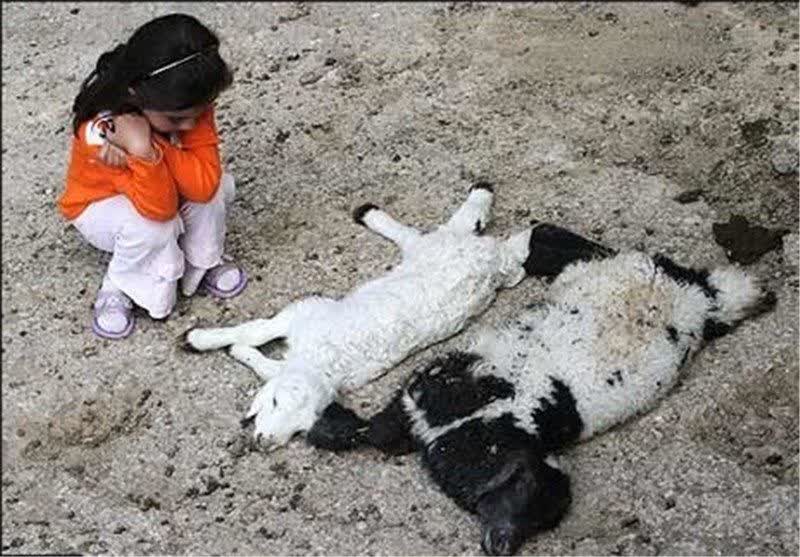 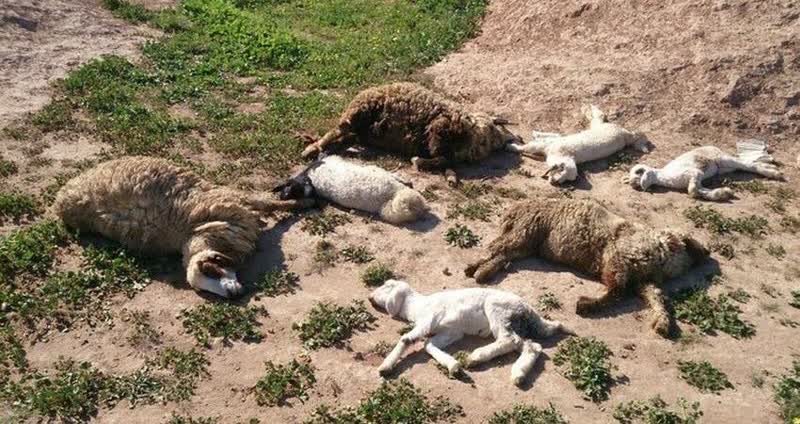 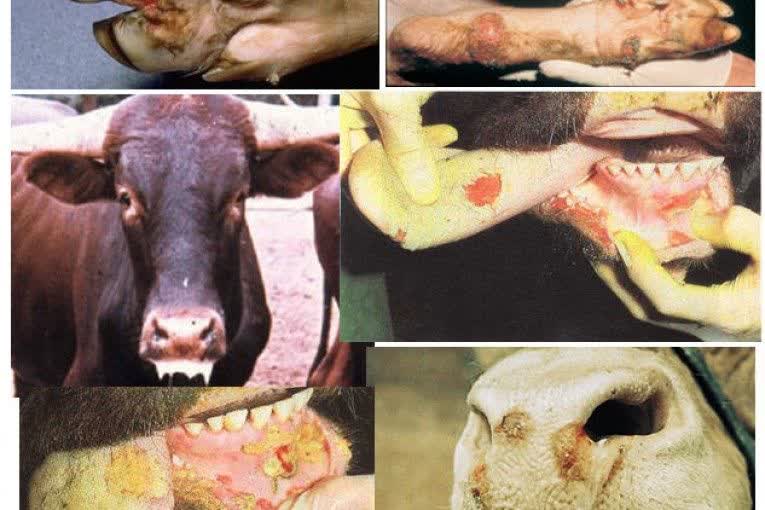 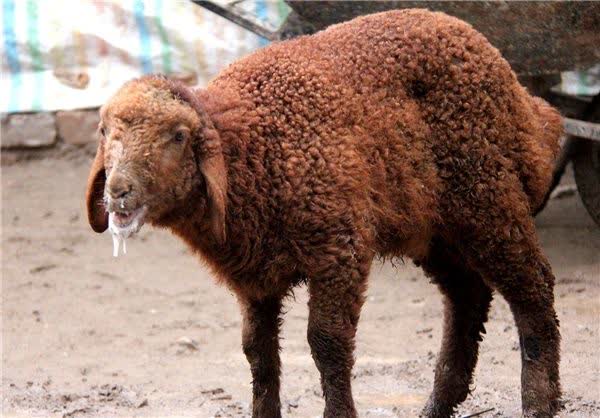 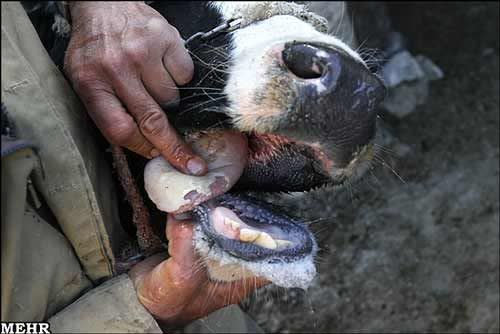 